Soạn bài nghị luận về một đoạn thơ, bài thơHướng dẫn soạn bài nghị luận về một đoạn thơ, bài thơ giúp bạn nắm vững kiến thức và trả lời câu hỏi trang 78 SGK Ngữ văn 9 tập 2Bài soạn nghị luận về một đoạn thơ, bài thơ của Đọc Tài Liệu không chỉ hỗ trợ bạn trả lời tốt các câu hỏi bài tập trong sách khoa mà còn giúp bạn nắm vững các kiến thức quan trọng của bài họcnày.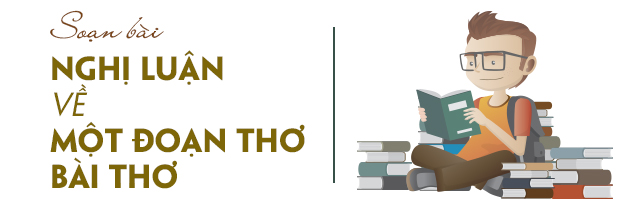 Cùng tham khảo.KIẾN THỨC CƠ BẢNCác kiến thức cần nắm vữngNghị luận về một đoạn thơ bài thơ là trình bày nhận xét đánh giá của mình về nội dung và nghệ thuật của đoạn thơ bài thơ ấy. Nội dung và nghệ thuật của đoạn thơ bài thơ được thể hiện qua ngôn từ hình ảnh giọng điệu...Bài nghị luận cần phân tích các yếu tố ấy để có những nhận xét đánh giá cụ thể, xác đáng.Bài nghị luận về một đoạn thơ bài thơ cần có bố cục mạch lạc, rõ ràng, có lời văn gợi cảm, thể hiện rung động chân thành của người viết.HƯỚNG DẪN SOẠN BÀI NGHỊ LUẬN VỀ MỘT ĐOẠN THƠ, BÀI THƠGợi ý trả lời các câu hỏi trang 78 SGK Ngữ văn 9 tập 2:Đọc văn bản Khát vọng hòa nhập dâng hiến cho đời  (Tr 77;78 SGK) và trả lời câu hỏi.a) Vấn đề nghị luận của văn bản này là gì?b) Văn bản nêu lên những luận điểm gì về hình ảnh mùa xuân trong bài thơ Mùa xuân nho nhỏ? Người viết đã sử dụng những luận cứ nào để làm sáng tỏ các luận điểm đó?c) Chỉ ra các phần Mở bài, Thân bài, Kết bài; nhận xét về bố cục của văn bản.d) Cách diễn đạt trong từng đoạn của văn bản có làm nổi bật được luận điểm không?Trả lờia) Vấn đề nghị luận: khát vọng hoà nhập, dâng hiến cho cuộc đời, cho đất nước.b) Các luận điểm:• Hình ảnh mùa xuân trong bài thơ Mùa xuân nho nhỏ mang nhiều tầng lớp ý nghĩa.• Hình ảnh mùa xuân rạo rực của thiên nhiên, đất nước qua cảm xúc của nhà thơ.•Ý nghĩa nhan đề bài thơ.c)• Mở bài: đoạn 1: giới thiệu bài thơ của Thanh Hải và cảm nhận của người viết về bài thơ.• Thân bài: đoạn 2, 3, 4, 5. Mỗi đoạn phân tích một ý.• Kết bài: đoạn 6, đánh giá chung bài thơ.- Cách trình bày những cảm nghĩ, ý kiến trong phần Thân bài:• Khi nói về các trạng thái cảm xúc phong phú của Tế Hanh, tác giả đã phân tích, bình giảng những điểm đặc sắc của hình ảnh, nhịp điệu thơ tương ứng, năm vững đặc trưng của thể loại văn học thơ, đó là tình trữ tình và đã nêu ra luận điểm từ các luận cứ cụ thể.• Thân bài được nối kết với mở bài một cách chặt chẽ, đúng phương pháp: chứng minh các luận điểm nêu ra ở phần mở bài.• Kết bài khái quát, củng cố lại ý kiến của người viết và rút ra ý nghĩa của vấn đề chính trong Thân bài. • Người viết chứng tỏ đã cảm thụ sâu sắc, có những suy nghĩ, rung cảm riêng về bài thơ.- Sự kết hợp hài hoà các điểm trên đã giúp cho bài văn có tính thuyết phục và hấp dẫn.d) Nhận xét cách diễn đạt: Người viết đã trình bày những cảm nghĩ, đánh giá của mình bằng thái độ tin yêu, bằng tình cảm thiết tha, trìu mến. Lời văn toát lên những rung động trước sự đặc sắc của hình ảnh, giọng điệu thơ.Xem thêm bài tiếp theo: cách làm bài văn nghị luận về một đoạn thơ, bài thơ// Mong rằng nội dung của bài hướng dẫn soạn văn 9 bài nghị luận về một đoạn thơ, bài thơ này sẽ giúp các bạn ôn tập và nắm vững các kiến thức quan trọng của bài học. Chúc bạn luôn đạt được những kết quả cao trong học tập.[ĐỪNG SAO CHÉP] - Bài viết này chúng tôi chia sẻ với mong muốn giúp các bạn tham khảo, góp phần giúp cho bạn có thể để tự soạn bài nghị luận về một đoạn thơ, bài thơ một cách tốt nhất. "Trong cách học, phải lấy tự học làm cố" - Chỉ khi bạn TỰ LÀM mới giúp bạn HIỂU HƠN VỀ BÀI HỌC và LUÔN ĐẠT ĐƯỢC KẾT QUẢ CAO.